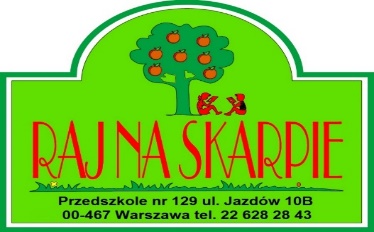 Standardy ochrony dzieci przed krzywdzeniem                                w Przedszkolu nr 129 „Raj na Skarpie”Modyfikacja z dnia 15 lutego 2024 rokuPodstawa prawna: Ustawa z dnia 28 lipca 2023 r. o zmianie ustawy - Kodeks rodzinny i opiekuńczy oraz niektórych innych ustaw (Dz.U. 2023 poz. 1606) oraz Ustawa z dnia 9 marca 2023 r. o zmianie ustawy o przeciwdziałaniu przemocy w rodzinie oraz niektórych innych ustaw (Dz.U.2023 poz. 535)  Przepisy dotyczące standardów ochrony małoletnich znajdują się w art. 22b i 22c ustawy z dnia 13 maja 2016 r. o przeciwdziałaniu zagrożeniem przestępczości na tle seksualnym i ochronie małoletnich. Ta ustawa została zmieniona Ustawą o ochronie małoletnich, czyli tzw. „ustawą Kamilka”, która weszła w życie 15 lutego 2024r. Standard 1.Placówka ustanowia oraz wprowadza w życie politykę ochrony dzieci przed krzywdzeniem i zapewnienia im bezpieczeństwo.Placówka ustanowiła politykę ochrony dzieci, gdzie zapisane zostały wszelkie zasady mające zapewnić dzieciom ochronę przed krzywdzeniem.Do przestrzegania polityki i zasad ochrony dzieci, zobowiązani są wszyscy członkowie personelu placówki.Głównymi zagadnieniami obejmującymi politykę ochrony dzieci, są:procedury interwencji, określające działania, które niezwłocznie należy podjąć, jeśli pojawią się jakiekolwiek sygnały wskazujące na krzywdzenie dziecka lub na zagrożenie jego bezpieczeństwa ze strony osób obcych, członków rodziny lub personelu przedszkola;zasady ochrony danych osobowych dziecka, określające sposób przechowywania oraz udostępniania informacji o dziecku;zasady ochrony wizerunku dziecka, określające zarówno sposób jego utrwalania, jak i udostępniania;zasady dostępu dzieci do Internetu, a przede wszystkim ochrony dzieci przed szkodliwymi treściami i wyznaczenie w tym celu osoby (osób) odpowiedzialnej za bezpieczeństwo sieci komputerowej w placówceWskaźniki realizacji standardu 1: Dokument Polityki ochrony dzieci ustanowiony                                 w placówce.Standard 2.Placówka systematycznie monitoruje swoich pracowników, w celu zapobiegania krzywdzeniu dzieciW zasadach rekrutacji, a następnie zatrudniania pracowników w Przedszkolu nr 129 „Raj na Skarpie”, przewidziany jest obowiązek składania przez pracownika oświadczenia o niekaralności za przestępstwa seksualne (rozdz. XXV k.k.) oraz przestępstwa z użyciem przemocy na szkodę małoletniego;W przypadkach jakichkolwiek podejrzeń zagrożenia bezpieczeństwa lub krzywdzenia dziecka ze strony pracowników placówki, podejmowane są działania określone w Polityce ochrony dzieci przed krzywdzeniem.Wskaźniki realizacji standardu 2: Oświadczenie dyrektora placówki o złożeniu oświadczeń przez pracowników placówki.Standard 3. Placówka zapewnia swoim pracownikom edukację w zakresie ochrony dzieci przed krzywdzeniem i pomocy dzieciom w sytuacjach zagrożenia.Rozpoczynając pracę w placówce, wszyscy członkowie personelu zapoznają się, a następnie potwierdzają podpisem z obowiązującą w placówce polityką ochrony dzieci przed krzywdzeniem.Wszyscy członkowie personelu placówki, posiadają przeszkolenie                                   w zakresie rozpoznawania symptomów krzywdzenia dzieci i właściwego reagowania na nie. O formie szkolenia decyduje placówka (e-learning, szkolenie wewnętrzne, szkolenie zewnętrzne).Wskaźniki realizacji standardu 3: 1. Wszyscy pracownicy zostali przeszkoleni.                                 2. Pedagog i nauczyciele zatrudnieni w placówce, posiadają wiedzę w zakresie metod                                 i narzędzi edukacji rodziców nt. wychowania dzieci bez przemocy, jak również ochrony przed przemocą i wykorzystywaniem oraz ochrony dzieci przed zagrożeniami w Internecie. 3. Pedagog dysponuje scenariuszami zajęć, materiałami edukacyjnymi dla rodziców. Wiedza nt. metod i narzędzi została przekazana nauczycielom w zakresie umożliwiającym realizację edukacji rodziców w P-129.  Standard 4.Placówka oferuje rodzicom edukację w zakresie wychowania dzieci bez przemocy oraz ochrony ich przed przemocą i wykorzystywaniem.W placówce organizowane są cykliczne spotkania edukacyjne dla rodziców (w formie warsztatów) w zakresie: (1) wychowania dzieci bez przemocy oraz (2) ochrony ich przed przemocą i wykorzystywaniem (w tym również                                 w przypadku Internetu).Wskaźniki realizacji standardu:Przedszkole organizuje spotkania edukacyjne z rodzicami na temat (1) wychowania dzieci bez przemocy, (2) ochrony dzieci przed przemocą i wykorzystywanie oraz (3) ochrony dzieci przed zagrożeniami w Internecie. W placówce, w miejscu ogólnie dostępnym wisi tablica informacyjna Dla rodziców.Pedagog dysponuje materiałami edukacyjnymi dla rodziców (ulotki, broszury, poradniki, informatory). Zainteresowani rodzice informowani są na zebraniach oraz na tablicy informacyjnej. Placówka informuje rodziców o dostępnych możliwościach podnoszenia umiejętności wychowawczych.Standard 5.Placówka oferuje dzieciom edukację w zakresie praw dziecka oraz ochrony przed zagrożeniami przemocą i wykorzystywaniemW placówce organizowane są zajęcia edukacyjne dla dzieci w zakresie: praw dziecka oraz ochrony przed przemocą i wykorzystywaniem (w tym również w Internecie). O formie tych zajęć decyduje placówka (e-learning, godzina wychowawcza, warsztaty).Wskaźniki realizacji standardu:W każdym oddziale przeprowadzone zostały zajęcia nt. (1) ochrony przed przemocą                                       i wykorzystywaniem. (2) unikania zagrożeń w Internecie - w wymiarze co najmniej 2, 3 zajęcia (czyli ok. 1h).1. W przedszkolu, w miejscach dostępnych dla dzieci, wywieszone są informacje nt. (1) praw dziecka, (2) zasad ochrony przed przemocą i wykorzystywaniem, (3) zasad bezpieczeństwa w Internecie.2. Pedagog dysponuje materiałami edukacyjnymi dla dzieci (ulotki, broszury, książki). Nauczyciele i dzieci są poinformowani o dostępności tych materiałów.Standard 6.Placówka zapewnia dostępność do informacji na temat możliwości uzyskania pomocy                            w sytuacjach krzywdzenia dziecka lub zagrożenia dziecka przemocą czy wykorzystywaniem.Pracownicy placówki i rodzice posiadają łatwy dostęp do danych kontaktowych placówek i instytucji zajmujących się ochroną dzieci                            i zapewniających pomoc i opiekę w nagłych wypadkach.Wskaźniki realizacji standardu:Dostępność informacji w kancelarii dyrektora i pokoju metodycznym oraz na tablicy dla rodziców.Dzieci otrzymują informacje do kogo i gdzie mogą się zwrócić o pomoc i radę w wypadku krzywdzenia czy wykorzystywania. W szczególności powszechnie dostępna jest informacja o anonimowych telefonach zaufania dla dzieci.Standard 7.Placówka monitoruje i okresowo weryfikuje zgodność prowadzonych działań                                  z przyjętymi zasadami ochrony dzieci.Przyjęte zasady i realizowane praktyki ochrony dzieci, weryfikowane są –  przynajmniej raz na rok.Wskaźniki realizacji standardu:Opracowywane jest sprawozdanie z realizacji polityki ochrony dzieci w placówce.Osoba odpowiedzialna za monitorowanie polityki ochrony dzieci, uczestniczy w spotkaniu monitorującym program „Chronimy dzieci”.W ramach monitoringu zasad i praktyk ochrony dzieci organizacja konsultuje się z dziećmi   i z ich rodzicami/opiekunami